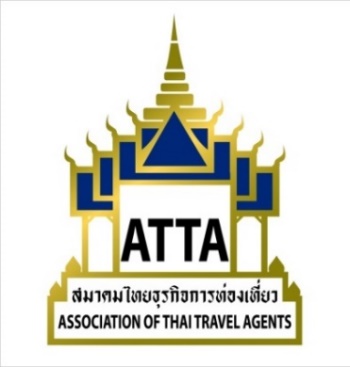 แบบตอบรับการร่วมออกบูธ Amazing Thailand Road Show to Myanmar วันที่ 25  กันยายน 2561 ณ เมืองย่างกุ้ง ประเทศพม่า************************************************************************************Company Name   ...................................................................................................................................Address	     .............................................................................................................................................Tel    	     ......................................... Fax...................................... E-mail...........................................ชื่อผู้เดินทาง	 กรุณาเขียนชื่อ สกุล ภาษาไทย ตัวบรรจง	1.ชื่อ – นามสกุล นาย/นาง/นางสาว........................................................................................................2.ชื่อ – นามสกุล นาย/นาง/นางสาว........................................................................................................Please  fill data in English Name (Ms./Mrs./Mr.).................................................. Surname  ..........................................................   Position      ...................................... Mobile .................................... E-mail.........................................Passport No. …………………………………………Expired Date……………………………….....Name (Ms./Mrs./Mr.).................................................. Surname  ..........................................................   Position      ...................................... Mobile .................................... E-mail.........................................Passport No. …………………………………………Expired Date……………………………….....โปรดเลือก           .............  สมาชิกสามัญ  ราคา  10,700.- บาท ( รวมภาษีมูลค่าเพิ่มแล้ว ) / บริษัท / 2 บัตรเข้างาน 	ลายเซ็น............................................	                      ประทับตราบริษัท		    วันที่.................................................ราคาดังกล่าว รวมค่าออกงานพบปะผู้ประกอบการ ไม่รวมตั๋วเครื่องบิน ค่าที่พักส่งแบบตอบรับทาง E-mail: info@atta.or.th  หรือ โทรสาร 0-2237-6045  พร้อมชำระค่าเดินทางเป็นเงินสดได้ที่สมาคมฯ หรือโอนเข้าบัญชีธนาคารกสิกรไทย สาขาพัฒน์พงศ์   ชื่อบัญชี “สมาคมไทยธุรกิจการท่องเที่ยว” บัญชีออมทรัพย์ เลขที่ 011-1-71468-1  กรุณาส่งแฟ็กซ์ใบสำเนาโอนเงิน ที่เบอร์  0-2237-6045  ภายในวันที่  15  กันยายน  2561  จองก่อน  จ่ายเงินก่อน   ตามสิทธิจนครบจำนวน 5 บริษัทโปรดส่งสำเนาหน้าพาสปอร์ต พร้อมแบบตอบรับ กลับมายังสมาคมฯกรณียกเลิกการเดินทาง หลังวันที่ 15  กันยายน  2561 สมาคมฯ จะไม่คืนเงินใดๆทั้งสิ้นหมายเหตุ:  รายการสามารถเปลี่ยนได้ตามความเหมาะสม